中華民國不動產仲介經紀商業同業公會全國聯合會租賃住宅管理人員專業訓練（新訓班）☀【傳真報名表】及【匯款完畢】後，請務必來電詢問本會是否收到資料 ☀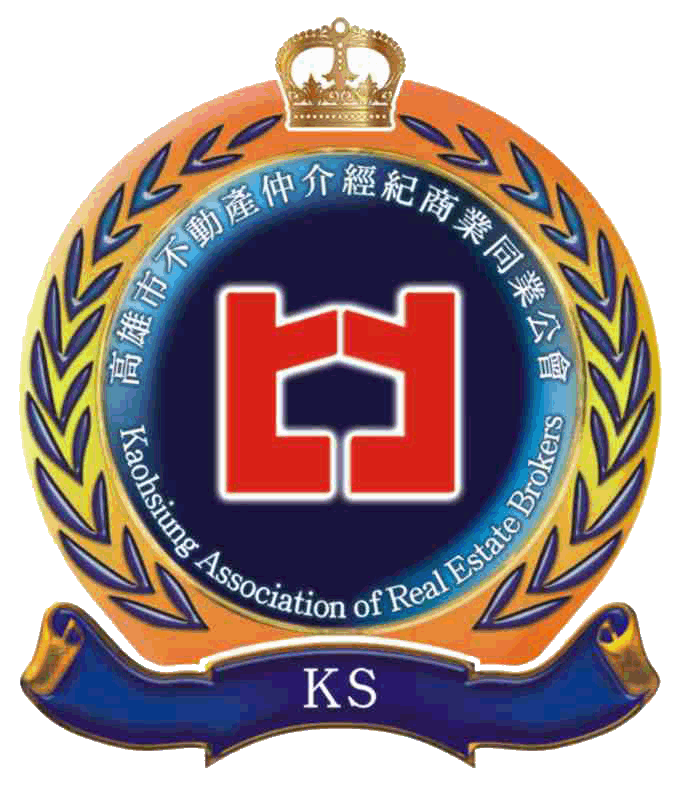 協辦單位：高雄市不動產仲介經紀商業同業公會課程時間107/08/27(一)～08/30(四)Am09:00－Pm5:00考試時間107/08/31 Pm02:00107/08/31 Pm02:00課程地點高雄市新興區中山二路472號6樓之9聯絡電話傳真號碼(07)201-0669(07)201-0558于秘書、王秘書姓　　名性　　別出生日期出生日期     年　　　月　　　日身份證字號學　　歷學　　歷學　　歷戶籍地址　市/縣        區            路/街     巷     弄     號     樓     之　　市/縣        區            路/街     巷     弄     號     樓     之　　市/縣        區            路/街     巷     弄     號     樓     之　　市/縣        區            路/街     巷     弄     號     樓     之　　市/縣        區            路/街     巷     弄     號     樓     之　　市/縣        區            路/街     巷     弄     號     樓     之　　市/縣        區            路/街     巷     弄     號     樓     之　　市/縣        區            路/街     巷     弄     號     樓     之　通訊地址　市/縣        區            路/街     巷     弄     號     樓     之　　市/縣        區            路/街     巷     弄     號     樓     之　　市/縣        區            路/街     巷     弄     號     樓     之　　市/縣        區            路/街     巷     弄     號     樓     之　　市/縣        區            路/街     巷     弄     號     樓     之　　市/縣        區            路/街     巷     弄     號     樓     之　　市/縣        區            路/街     巷     弄     號     樓     之　　市/縣        區            路/街     巷     弄     號     樓     之　聯絡電話行動：行動：行動：行動：公司：公司：公司：公司：聯絡電話住家：住家：住家：住家：Fax：Fax：Fax：Fax：公司名稱電子郵件表格資料，請務必完整填寫 ★表格資料，請務必完整填寫 ★表格資料，請務必完整填寫 ★表格資料，請務必完整填寫 ★報  名  資  格1. 年滿20歲為中華民國國籍，且具有高級中等學校或高級職業學校以上畢業，領有畢業證(明)書或學位證書者。2. 未受破產宣告或感訓處分及詐欺、背信、侵占罪、性侵害犯罪定罪及組織犯罪定罪等。3. 港澳人士及外國人可報名參與(須提供永久居留證影本)，中國大陸人士須領有台灣身分證。報  名  須  知  1. 依據內政部規定，本課程均有督課人員及遠端全程錄影監控點名，請勿任意遲到、早退或翹課，課程期間應按課程別時間規定核實簽到(退)。(例如，上課時間離開位子、接電話或上廁所(非身體不適)合計超過10分鐘者，該門課時數總時數將不予計入，其補課費用1小時200元。)  2. 本課程嚴禁找人代理上課與考試，一經發現其時數或測驗成績均不予承認。  3. 訓練時數未滿30小時者，不得參加該梯次考試，請補足缺課科目及時數後才得參與考試。     (須補課及補考者，須等到次班課程若有空位才得提供。)  4. 報名時，請繳納身分證正反面影本乙份。   課程費用：＄5,600元(含考試費)。【報名以繳費完畢為準】須辦理全國聯合會營業員證書登錄者，請另繳納登錄費350元（證照費及來回掛號郵資）。  5. 課程費用，請於課前五日將費用繳清；如未繳清者，本會將不保留名額。  6. 開課前2日（不含例假日），得接受退費及延期上課，開課後（含開課當日）不接受退費及延期。 ☀ 我已詳閱瞭解上述說明其填寫資料均屬事實，如有虛假願承擔法律責任，簽名：匯款方式1. 匯款銀行：國泰世華銀行(013) - 南高雄分行2. 匯款帳號：0610 - 3500 - 32493. 帳號戶名：高雄市不動產仲介經紀商業同業公會